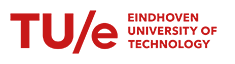 Notification Personal Circumstances 
On purpose of the IND study progress check 2022 Please send the completed form to the ESA student counselors: studentcounselors@tue.nlTo be completed by the student:Please answer the questions below:Can you elaborate on the personal circumstance? What is the relationship between the personal circumstances and the study delay? To what extent and in what way did the personal circumstances influence your studies?What did you do to cope with the circumstances and to minimize your study delay?Did you have contact with healthcare providers from within or outside the TU/e because of the personal circumstances, or have you sought help in another way? Do you have official proof confirming this?Did you have contact with your academic advisor about your study delay or your personal circumstances? What is the name of your academic advisor? Do you have supporting documents to proof your situation? Preferably send them to studentcounselors@tue.nl at the same time as this form. If you don't have any documents available at the moment, you can also send them later to studentcounselors@tue.nl Full name studentStudent id numberName of degree program:It concerns the following personal circumstances: □ psychological circumstances □ medical circumstances□ family circumstances□ functional impairment□ Other……